Your recent request for information is replicated below, together with our response.Original Request: [Under the Freedom of Information Act I am kindly requesting the following information (using * Co-op, Coop, Co-op Group, Co-operative, Co-operative Group).  In 2020, 2021, 2022 and 2023 (to March);
(a) how many incidents at a Co-op* store have been reported to the Police Scotland and (b) how many times have the Police Scotland attended in person to an incident reported to them at a Co-op* store?]New Request: As per your advice, I have provided the address of the associated stores and hope this will prove useful in unlocking the request.  
N.b. Below are the stores held on Coop systems that fall into the Police Scotland Constabulary. In some instances there may be a variance with the detail held on Policing systems and Coops – should this be the case, where parity is not ‘like for like’, it would be welcomed that time is invested to locate the store on the policing system for data accuracy of the FOI. [List of 331 stores and their addresses provided]Having considered your request in terms of the Act, I can provide you with the data below.Please note that Police Scotland do not consider keyword searching to be an accurate means of analysis and as was described in our response to your original request, a keyword search alone based on the locus would throw up substantial false positives.Most notably addresses including ’Coop’ or ‘Cooper’ etc which renders the further analysis required significantly time consuming to the extent that it was decided that section 12 of the Act - excessive cost - applied.However, with the provision of your list, we have been able to significantly reduce that initial hitlist.For the reasons outlined above the data may not be fully accurate but it is the best we can provide based on the parameters you have specified.No. of incidents at Co-op1, Scotland including those crimed and attended by police - 2020/21, 2021/22 and 2022/23All statistics are provisional and should be treated as management information. 
The data has been sourced from Storm Unity via the MIS database.
1 Incidents were identified by undertaking keyword searches (see footnote 4 below) against the incident locus. Those incidents were then matched against the postcodes provided in the list supplied. 
2 Crimed incidents are defined as those where a disposal of 'SC01 - SCRS Crime report' has been added.
3 Attended incidents are defined as those where the At Scene field has been populated.
4 The keywords searched for are: CO-OP, CO OP, COOP, CO-OP GROUP, CO OP GROUP, COOP GROUP, CO-OPERATIVE, CO OPERATIVE, COOPERATIVE, CO-OPERATIVE GROUP, CO OPERATIVE GROUP, COOPERATIVE GROUPIf you require any further assistance please contact us quoting the reference above.You can request a review of this response within the next 40 working days by email or by letter (Information Management - FOI, Police Scotland, Clyde Gateway, 2 French Street, Dalmarnock, G40 4EH).  Requests must include the reason for your dissatisfaction.If you remain dissatisfied following our review response, you can appeal to the Office of the Scottish Information Commissioner (OSIC) within 6 months - online, by email or by letter (OSIC, Kinburn Castle, Doubledykes Road, St Andrews, KY16 9DS).Following an OSIC appeal, you can appeal to the Court of Session on a point of law only. This response will be added to our Disclosure Log in seven days' time.Every effort has been taken to ensure our response is as accessible as possible. If you require this response to be provided in an alternative format, please let us know.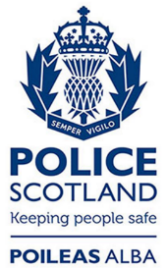 Freedom of Information ResponseOur reference:  FOI 23-1915Responded to:  25th August 2023Financial yearIncidents1Crimed incidents2Attended incidents3April 2020 - March 20211346819619April 2021 - March 20221418867628April 2022 - March 202318531306711